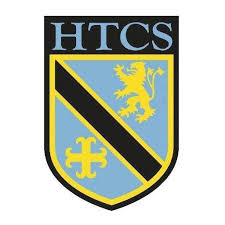                           Mathematics Faculty                         Year 10 Foundation – Spring Term 1                         Unit 5 Overview – Fractions and PercentagesTopicKey IdeasProgressProgressProgressTopicKey IdeasRAGFractions and PercentagesI can compare fractions.Fractions and PercentagesI can express one quantity as a fraction of another.Fractions and PercentagesI can calculate fractional increases and decreases.Fractions and PercentagesI can use the four operations with mixed numbers.Fractions and PercentagesI can calculate percentage change.Fractions and PercentagesI can calculate percentage increases and decreases.Fractions and PercentagesI can calculate repeated proportional change.Fractions and PercentagesI can calculate original values.LessonLearning FocusAssessmentKey Words1Solving fraction problems (CM clips 136, 137 & 144)Formative assessment strategies e.g. MWBs, whole class questioning, Diagnostic Questions, SLOP time with self-assessment, Live Marking etc.Assessment is also supported with our use of ILOs, set through Century Learning, Corbettmaths, Dr Frost Maths and Justmaths.Finally, units are assessed through skills checks and half termly assessments, as part of our Assessment Calendar in Mathematics.fraction, numerator, denominator, equivalent, order, compare, proportion, multiply, divide, increase, decrease2Adding and subtracting mixed numbers (CM clip 133)Formative assessment strategies e.g. MWBs, whole class questioning, Diagnostic Questions, SLOP time with self-assessment, Live Marking etc.Assessment is also supported with our use of ILOs, set through Century Learning, Corbettmaths, Dr Frost Maths and Justmaths.Finally, units are assessed through skills checks and half termly assessments, as part of our Assessment Calendar in Mathematics.numerator, denominator, equivalent, mixed number, improper fraction, add, subtract3Multiplying and dividing mixed numbers (CM clips 134 & 142)Formative assessment strategies e.g. MWBs, whole class questioning, Diagnostic Questions, SLOP time with self-assessment, Live Marking etc.Assessment is also supported with our use of ILOs, set through Century Learning, Corbettmaths, Dr Frost Maths and Justmaths.Finally, units are assessed through skills checks and half termly assessments, as part of our Assessment Calendar in Mathematics.numerator, denominator, equivalent, mixed number, improper fraction, multiply, divide4Calculating percentage change (CM clip 233)Formative assessment strategies e.g. MWBs, whole class questioning, Diagnostic Questions, SLOP time with self-assessment, Live Marking etc.Assessment is also supported with our use of ILOs, set through Century Learning, Corbettmaths, Dr Frost Maths and Justmaths.Finally, units are assessed through skills checks and half termly assessments, as part of our Assessment Calendar in Mathematics.percentage, profit, loss, difference, original5Calculating percentage increases and decreases using multipliers (CM clip 239)Formative assessment strategies e.g. MWBs, whole class questioning, Diagnostic Questions, SLOP time with self-assessment, Live Marking etc.Assessment is also supported with our use of ILOs, set through Century Learning, Corbettmaths, Dr Frost Maths and Justmaths.Finally, units are assessed through skills checks and half termly assessments, as part of our Assessment Calendar in Mathematics.percentage, increase, decrease, multiplier6Calculating simple and compound interest (CM clip 236)Formative assessment strategies e.g. MWBs, whole class questioning, Diagnostic Questions, SLOP time with self-assessment, Live Marking etc.Assessment is also supported with our use of ILOs, set through Century Learning, Corbettmaths, Dr Frost Maths and Justmaths.Finally, units are assessed through skills checks and half termly assessments, as part of our Assessment Calendar in Mathematics.percentage, increase, interest, depreciation, multiplier, compound7Solving repeated percentage change problems and exploring exponential growth and decay (CM clip 236)Formative assessment strategies e.g. MWBs, whole class questioning, Diagnostic Questions, SLOP time with self-assessment, Live Marking etc.Assessment is also supported with our use of ILOs, set through Century Learning, Corbettmaths, Dr Frost Maths and Justmaths.Finally, units are assessed through skills checks and half termly assessments, as part of our Assessment Calendar in Mathematics.percentage, per cent, multiplier, increase, decrease, exponential, growth, decay8Using reverse percentages to find the original amount (CM clip 240)Formative assessment strategies e.g. MWBs, whole class questioning, Diagnostic Questions, SLOP time with self-assessment, Live Marking etc.Assessment is also supported with our use of ILOs, set through Century Learning, Corbettmaths, Dr Frost Maths and Justmaths.Finally, units are assessed through skills checks and half termly assessments, as part of our Assessment Calendar in Mathematics.percentage, original, reverse, multiplier, amount, increase, decrease